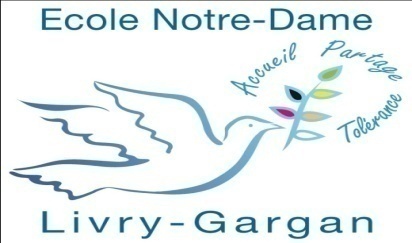          OGEC   01.43.30.19.92      01.45.09.15.71  E-mail : ndlivryprimaire@gmail.com							Courrier d’engagement parental concernant la mise en œuvre de l’instruction obligatoire des enfants de 3 ansNous soussignons…………………………………………………………………………………………………………….parents de l’élève …………………………………………………………. Né(e) le :…………………………………, élève en Petite Section de Maternelle à l’école Notre-Dame, nous engageons à partir du Janvier 2023, à déposer notre enfant à l’école Notre-Dame, toute la journée suivant les modalités ci-après :Mon enfant restera à la cantine tous les jours, restera à la sieste et aux ateliers scolaires jusqu’à au moins 16h30  …………………………………………………………..	……….								 Mon enfant ne restera pas à la cantine ni à la sieste mais reviendra à l’école pour 15h afin de participer aux ateliers de l’après-midi jusqu’à au moins 16h30……….Un aménagement du temps scolaire a été consenti de Septembre 2022 à  Janvier 2023 cependant, nous avons été informés qu’un enfant de Petite Section de Maternelle doit obligatoirement fréquenter l’école toute la journée conformément à la Loi en vigueur depuis le 27/08/2019. Signature des parents :13, rue Eugène Massé – 93190 LIVRY- GARGAN Association Loi 1901 Siret N° 31464768600018Association Titulaire d’un compte d’association à l’AEE-Ile-de France N° 411 666	Tél : 01.43.30.19.92 – Fax : 01.45.09.15.71	